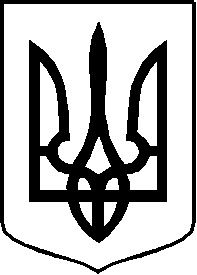 У К Р А Ї Н АКОМУНАЛЬНЕ НЕКОМЕРЦІЙНЕ ПІДПРИЄМСТВО«СНОВСЬКИЙ ЦЕНТР ПЕРВИННОЇМЕДИЧНОЇ  ДОПОМОГИ»Сновської міської ради Сновського району Чернігівської областівул.  Спортивна,  21, м.Сновськ, Сновський район, Чернігівської області, 15200Телефони: головний бухгалтер  2-14-32,секретар (факс) 2-38-18Е-mаіl:Snovsk_pmsd@ukr.net24 січня 2019 року  № 02- 4	6												Міському голові 								Сновської міської ради								Медведьову О.О.КНП «Сновський центр ПМД» надає інформацію про епідситуацію із захворюваністю на грип та гострі респіраторні захворювання.В період з 15.01.2019 року по 23.01.2019 року в районі захворіло 696 осіб, з них 245 дітей.На гострі респіраторні захворювання: дорослих – 300 осіб, дітей – 184 особи; на  грип: дорослих – 151 особа, дітей – 61 особа. Спостерігається високий відсоток ускладнень грипу та ГРВ захворювань. Вважаємо за необхідне продовжити обмежувальні заходи в навчальних закладах району до 01.02.2019 року.Головний лікар КНП «Сновський ЦПМД»                        О.І.Шарпан